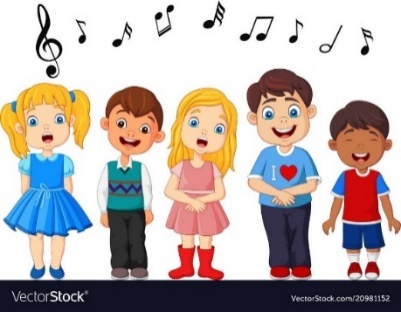 OTROŠKI PEVSKI ZBORtorekčetrtekPESEM Z MOJIM IMENOM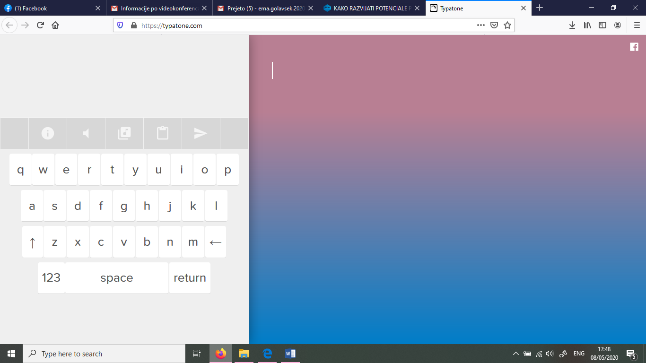 Z računalnikom ustvari pesem s svojim imenom (Aplikacija TYPATONE).Klikni na povezavo: https://typatone.com/  in tipkaj po tipkovnici računalika. Potem klikni na zvočnik..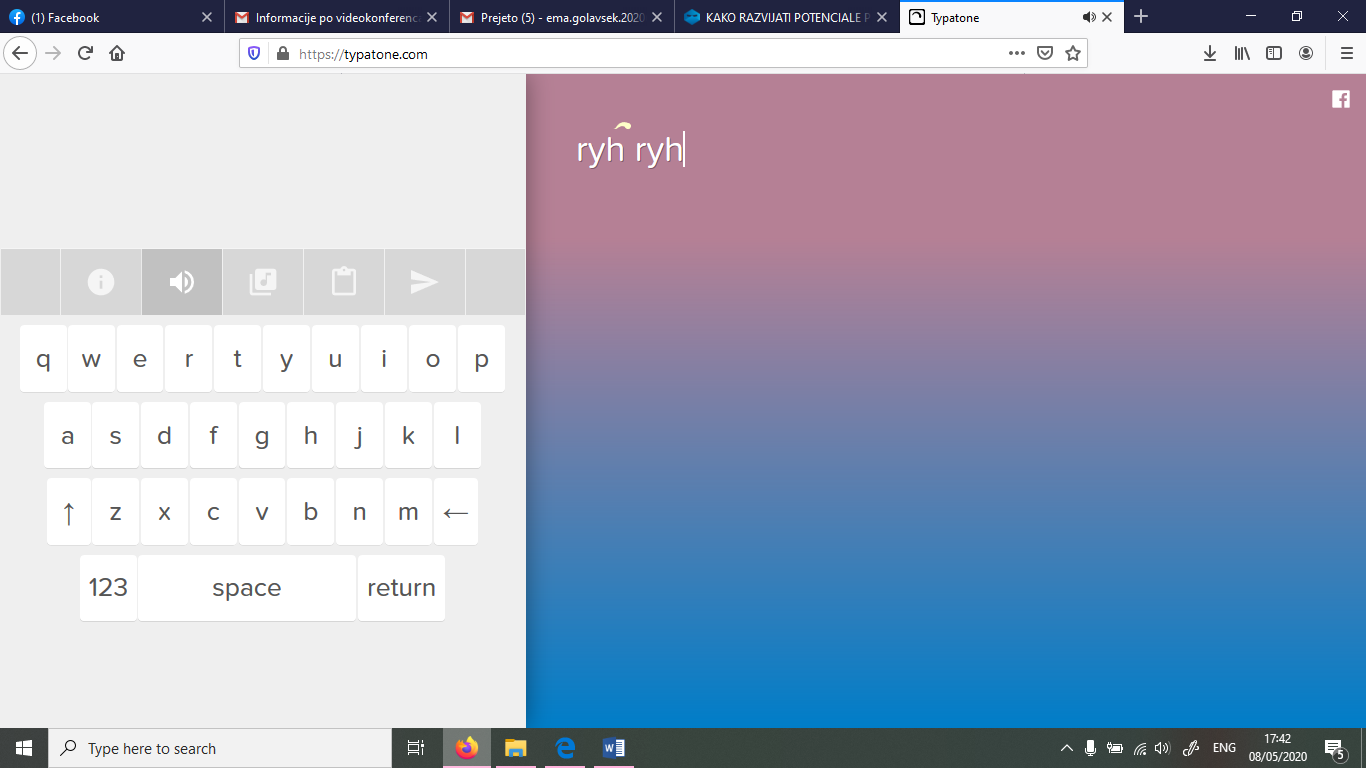 Če boš kliknil na notico boš lahko spremenil zvok pesmi.Če klikneš na  puščico lahko pesmico komu pošlješ.Poglej kaj ti sporoča učiteljica Ema  http://typatone.com/m/jDDICslBW9.  POŠLJI MI SVOJE SPOROČILO!! torekčetrtekPONAVLJAM: JAZ PA POJDEM (Kekec)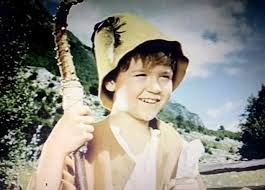 https://www.youtube.com/watch?v=67SitDFEQOM Zapoj pogumno kor Kekec in mi pošlji fotografijo ♫♬♬♪♥  ema.golavsek.2020@gmail.com